Provedbeni programOpćine Gornja Rijekaza razdoblje od 2021. do 2025. godineProsinac 2021.PREDGOVOR Poštovani,ovaj Provedbeni program Općine Gornja Rijeka kao jedinice lokalne samouprave za novo mandatno razdoblje temelj je planiranja razvojnih politika i projekata, kao i sredstvo kvalitetne komunikacije ciljeva općinske uprave s građanima, poduzetnicima, ulagačima i posjetiteljima. Program definira viziju razvoja Općine Gornja Rijeka kao i strateške razvojne ciljeve te ključne inicijative i razvojne mjere u periodu od 2021. do 2025. godine. Općina Gornja Rijeka kontinuirano će  unaprjeđivati kvalitetu života svojih stanovnika, s ciljem ostvarenja značajnog napretka u svim područjima razvoja. Ulaganja koji se planiraju realizirati u mandatnom razdoblju, a razdoblje pred nama je razdoblje u kojemu nam se otvaraju brojne prilike,  učiniti će život u općini Gornja Rijeka još boljim i kvalitetnijim s ciljem da postanemo napredna i održiva ruralna sredina.Buduća proračunska ulaganja i korištenje raspoloživih sufinanciranja iz europskih fondova, te ostalih izvora financiranja, odnositi će se na jasno izražene strateške ciljeve koji će biti usmjereni prema daljnjem stvaranju i prosperitetu svih dionika društva i gospodarstva, a rezultat će biti napredna i uspješna općina na dobrobit svih sadašnjih i budućih generacija.Općinski načelnik Općine Gornja RijekaDarko FištrovićUVOD Provedbeni program Općine Gornja Rijeka u potpunosti je usklađen s Planom razvoja Koprivničko-križevačke županije za razdoblje 2021.-2027. i Nacionalnom razvojnom strategijom Republike Hrvatske do 2030. godine te doprinosi realizaciji sljedećih posebnih ciljeva:Povezanija županija kružnog gospodarstva;Socijalno osjetljiva županija;Pametna i zelena županija. Izrada provedbenih programa obaveza je jedinica lokalne i područne (regionalne) samouprave definirana Zakonom o sustavu strateškog planiranja i upravljanja razvojem Republike Hrvatske (NN 123/17) i Uredbom o smjernicama za izradu akata strateškog planiranja od nacionalnog značaja i od značaja za jedinice lokalne i područne (regionalne) samouprave (NN 89/18). Provedbeni program Općine Gornja Rijeka kratkoročni je akt strateškog planiranja. Donosi ga načelnik kao izvršno tijelo Općine Gornja Rijeka na razdoblje od četiri. Provedbeni program moguće je ažurirati tijekom mandatnog razdoblja 2021.-2025. ovisno o utvrđenoj potrebi.Glavne prioritete djelovanja Općine Gornja Rijeka u razdoblju 2021.-2025. čine ulaganja u razvoj zdravstvene infrastrukture, infrastrukture predškolskog odgoja i obrazovanja, razvoj socijalnih usluga i održivi razvoj područja općine. Općina Gornja Rijeka svojim programima, aktivnostima i projektima nastoji poboljšati standard života stanovništva jačanjem sustava civilne zaštite, promicanjem sporta i rekreacije, osiguravanjem odgovarajućih mjera pronatalitetne politike te pružanjem odgovarajuće socijalne zaštite najranjivijim skupinama društva.Općina Gornja Rijeka će i nadalje raditi na suradnji s resornim ministarstvima, drugim jedinicama lokalne samouprave, Županijom i ustanovama u njenom vlasništvu. Daljnjoj revitalizaciji i razvoju područja, Općina Gornja Rijeka će pridonositi nastavkom pripreme i kandidiranjem novih projekata, osobito financiranih sredstvima Europske unije. Djelokrug rada Općine Gornja RijekaU skladu s Ustavom Republike Hrvatske (NN 56/90, 135/97, 08/98, 113/00, 124/00, 28/01, 41/01, 55/01, 76/10, 85/10 i 05/14) i Zakonom o lokalnoj i područnoj (regionalnoj) samoupravi (NN 33/01, 60/01, 129/05, 109/07, 125/08, 36/09, 36/09, 150/11, 144/12, 19/13, 137/15, 123/17, 98/19 i 144/20) te Statutom Općine Gornja Rijeka („Službeni glasnik Koprivničko-križevačke županije 1/18, 5/20 i 3/21) definiran je samoupravni djelokrug jedinice lokalne samouprave. Općina Gornja Rijeka u svojem samoupravnom djelokrugu obavlja poslove lokalnog značaja kojima se neposredno ostvaruju potrebe građana, a koji nisu Ustavom ili zakonom dodijeljeni državnim tijelima i to osobito poslove koji se odnose na: uređenje naselja i stanovanje, prostorno i urbanističko planiranje,komunalno gospodarstvo, brigu o djeci, socijalnu skrb, primarnu zdravstvenu zaštitu, odgoj i osnovno obrazovanje, kulturu, tjelesnu kulturu i sport, zaštitu potrošača, zaštitu i unapređenje prirodnog okoliša, protupožarnu i civilnu zaštitu, promet na svojem području, ostale poslove sukladno posebnim zakonima.Vizija Općine Gornja RijekaVizija predstavlja smjer u kojem se Općina želi razvijati u budućem razdoblju. Usklađena je s vizijom Nacionalne razvojne strategije Republike Hrvatske do 2030. godine i Planom razvoja Koprivničko-križevačke županije za razdoblje 2021.-2027. Vizija Općine Gornja Rijeka je:Misija Općine Gornja RijekaMisija je način postizanja definirane vizije i glasi:Organizacijska struktura Općine Gornja RijekaSukladno Pravilniku o unutarnjem redu Jedinstvenog upravnog odjela Općine Gornja Rijeka koji donosi općinski načelnik raspored službenika i namještenika je sljedeći:Slika 1. Grafički prikaz organizacijske strukture Jedinstvenog upravnog odjela Općine Gornja Rijeka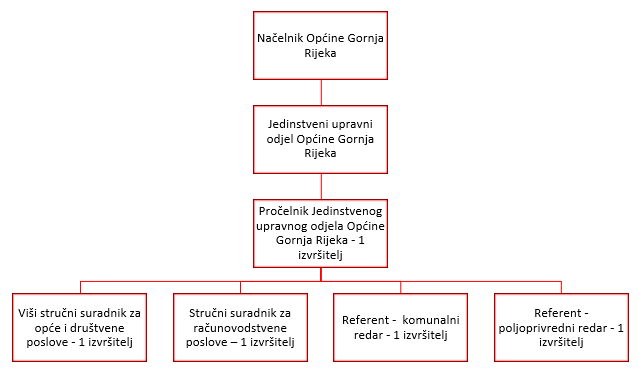 Izvor: Općina Gornja RijekaOpćina Gornja Rijeka u svom vlasništvu ima Komunalno poduzeće Gornja Rijeka d.o.o., a u suvlasništvu ima Komunalno poduzeće d.o.o. Križevci i Vodne usluge d.o.o. Križevci. Općina Gornja Rijeka osnivač je dječjeg vrtića „Mali medo“, osnovanog u kolovozu 2020. godine. Proračunski korisnik Općine Gornja Rijeka je općinska knjižnica Sidonije Rubido Erdody, a izvanproračunskih korisnika Općina nema.OPIS IZAZOVA I RAZVOJNIH POTREBAOpćina Gornja Rijeka smještena je na zapadnom dijelu Koprivničko-križevačke županije, graniči s općinama Sveti Petar Orehovec i Kalnik te Varaždinskom županijom. Jedinica je lokalne samouprave u sastavu Koprivničko-križevačke županije osnovana 1999. godine Zakonom o područjima županija, gradova i općina u Republici Hrvatskoj (NN 86/06, 125/06, 16/07, 95/08, 46/10, 145/10, 37/13, 44/13, 45/13 i 110/15). Sukladno Odluci o razvrstavanju jedinica lokalne i područne (regionalne) samouprave prema stupnju razvijenosti (NN 132/17) Općina je svrstana u II. razvojnu skupinu s indeksom razvijenosti od 94,51%. Općina Gornja Rijeka zauzima površinu od 32,72 km² što čini 1,87 % ukupne površine Koprivničko-križevačke županije. U sastavu općine nalazi se 14 naselja: Barlabaševec, Deklešanec, Donja Rijeka, Dropkovec, Fejerovec, Fodorovec Riječki, Gornja Rijeka, Kolarec, Kostanjevec Riječki, Lukačevec, Nemčevec, Pofuki, Štrigovec i Vukšinec Riječi. Prema Popisu stanovništva iz 2011. godine na području općine živjelo je 1.779 stanovnika. U odnosu na Popis stanovništva iz 2001. godine kad je Općina imala 2.035 stanovnika broj stanovnika se smanjio za 256 osoba. Najveći broj stanovnika pripadao je dobnoj skupini stanovništva starijeg od 45 godina dok je najniži udio bio u dobnoj skupini do 14 godina. Prema popisu stanovništva iz 2011. godine, 99,66% stanovnika općine Gornja Rijeka činili su pripadnici hrvatske nacionalnosti. Na području Općine prevladava populacija starije životne te je vidljivo opadanje broja stanovnika što je posljedica iseljavanja.Na području Općine Gornja Rijeka djeluje jedna ordinacija opće (obiteljske) medicine i jedna ordinacija dentalne medicine te jedna privatna ljekarna. Socijalna skrb ostvaruje se djelovanjem humanitarnih udruga s područja Općine, Crvenog križa Križevci i Centra za socijalnu skrb Križevci. U 2019. godini nije bilo registriranih pružatelja usluge smještaja starijih i nemoćnih na području Općine Gornja Rijeka. Na razini Koprivničko-križevačke županije u 2019. godini 3,4% kućanstava korisnika zajamčene minimalne naknade bilo je u Općini Gornja Rijeka.Predškolski odgoj i obrazovanje realizira se kroz malu školu u sklopu Osnovne škole i igraonicu unutar Općinske knjižnice Sidonije Rubido Erdody. Osnovno obrazovanje provodi se na području općine Gornja Rijeka u sklopu Osnovne škole Sidonije Rubido Erodody kojoj je osnivač Koprivničko-križevačka županija i u čijem sastavu su i dvije područne škole: Područna škola Hižanovec (smješten u Općini Sveti Petar Orehovec) i Područna škola Kolarec. Navedene škole je u školskoj godini 2018/2019. pohađalo 198 učenika. Prema podacima Financijske agencije, Agencije za plaćanja u poljoprivredi, ribarstvu i ruralnom razvoju te Hrvatske obrtničke komore u Općini Gornja Rijeka poslovalo je 19 trgovačkih društava, od čega 17 mikro i 2 mala trgovačka društva, 224 obiteljska poljoprivredna gospodarstva te 14 obrta. Najznačajnije djelatnosti po NKD-u 2019. godine bile su trgovina na veliko i malo, prerađivačka industrija, građevinarstvo i djelatnost pružanja smještaja te pripreme i usluživanja hrane. Na području Općine nema aktivnih poslovnih zona. Planirane su poslovne zone Dropkovec i Pofuki sukladno Zakonu o unapređenju poduzetničke infrastrukture (NN 93/13, 114/13, 41/14 i 57/18). Navedeno ukazuje na nepostojanje poduzetničke infrastrukture. Prema podacima Hrvatskog zavoda za zapošljavanje Područnog ureda Križevci krajem 2019. godine bilo je evidentirano 11 nezaposlenih osoba s područja Općine. Sukladno podacima iz ARKOD baze podataka ukupna poljoprivredna površina iznosi 845,56 ha. Na području Općine registrirano je 61,6128 ha državnog poljoprivrednog zemljišta. Najveći broj obradivih površina čine oranice, livade i voćnjaci. Najveći problem poljoprivrede predstavljaju usitnjene poljoprivredne površine, imovinsko-pravni odnosi te procesi napuštanja poljoprivrede kao primarne djelatnosti.Turizam ne ostvaruje gospodarske rezultate. Od zaštićene kulturne baštine sukladno podacima iz Registra Ministarstva kulture na području Općine Gornja Rijeka evidentirana su četiri nepokretna kulturna dobra: Crkva sv. Franje Ksaverskog u Dropkovcu, Crkva Uznesenja Blažene Djevice Marije u Gornjoj Rijeci, Dvorac Gornja Rijeka i Stari grad Mali Kalnik. Pod preventivnom zaštitom nalazi se drvena kuća – etno park u Kostanjevcu. Društvenom životu Općine doprinose udruge kojih je sukladno Registru udruga iz listopada 2019. godine bilo 17.Prostorom općine u smjeru istok – zapad pruža se državna cesta D22 te preko općinskog središta Gornje Rijeke i Kalničkog gorja povezuje Koprivničko – križevačku s Varaždinskom županijom. Županijska cesta Sudovec – Pofuki – Bisag prolazi prostorom općine, kroz samo naselje Pofuki. Nerazvrstanih cesta ima u duljini od 36,932 km. Županijskih i lokalnih cesta koje su pod upravom Županijske uprave za ceste Križevci ima 1,517 km odnosno 18,128 km. Sva naselja pokrivena su telekomunikacijskom mrežom. Sva naselja pokrivena su organiziranim odvozom miješanog komunalnog otpada. Vodoopskrba je uspostavljena u gotovo svim naseljima koja se nalaze u sastavu Općine Gornja Rijeka, osim u naseljima Fajerovec i Nemčevec. Vodoopskrbna mreža u 2019. godini obuhvaćala je 25 km sa 639 priključaka, dok se domaćinstva koja nisu priključena na sustav javne vodoopskrbe opskrbljuju vodom iz vlastitih bunara. Sustav javne odvodnje na području općine nije izgrađen. Električnom energijom pokrivena su sva naselja Općine dok plinski opskrbni sustav na području općine nije izgrađen.Područje Ekološke mreže NATURA 2000 prostire se na površini od 161,28 ha, a na području općine nalaze se dva zaštićena područja - planina Kalnik površine 188,19 ha zaštićena kao značajni krajobraz te Mali Kalnik površine 2,19 ha zaštićen kao posebni rezervat.Za područje Općine Gornja Rijeka karakteristična je svježa klima kontinentalnog tipa. Područje pod šumama zauzima 36,21% ukupne površine.PRIORITETI DJELOVANJA Provedbenim programom Općine Gornja Rijeka, a na temelju izazova i razvojnih potreba definiranih u prethodnom poglavlju utvrđeni su prioriteti djelovanja usklađeni s Planom razvoja Koprivničko-križevačke županije za razdoblje 2021.-2027.:2.1. Unapređenje zdravlja i sigurnosti stanovništva;2.2. Aktivna populacijska politika;2.3. Upravljanje znanjem do učinkovitih ljudskih potencijala;2.4. Razvoj socijalnih usluga;2.5. Razvoj civilnog društva;2.6. Poticanje kulturnog stvaralaštva; 3.2. Razvoj vodno-komunalne infrastrukture;3.3. Održivi razvoj ruralnog područja i pametno planiranje prostora;3.7. Razvoj sustava zaštite i spašavanja.Prioritet Unapređenje zdravlja i sigurnosti stanovništva uključuje provedbu kapitalnih projekata koji doprinose razvoju zdravstvene infrastrukture te većoj dostupnosti zdravstvenih usluga kroz realizaciju programa Prostorno uređenje i unapređenje stanovanja te Zdravstvo i socijalna skrb.Prioritet Aktivna populacijska politika realizacijom programa Predškolski odgoj, Javne potrebe u osnovnom školstvu te Zdravstvo i socijalna skrb nastoji doprinijeti kontinuitetu jačanja demografske slike Općine, usporiti starenje lokalnog stanovništva i zadržati postojeće stanovništvo u Općini.Upravljanje znanjem do učinkovitih ljudskih potencijala odnosi se na provedbu mjera kojima se doprinosi razvoju i unapređenju obrazovne infrastrukture te jačanju predškolskog odgoja i obrazovanja i osnovnog školstva, kao i poticanja jednakih uvjeta za obrazovanje kroz proračunske programe Prostorno uređenje i unapređenje stanovanja, Javne potrebe u djelatnosti predškolskog odgoja, Javne potrebe u osnovnom školstvu, Izvršna i predstavnička tijela.Prioritet Razvoj socijalnih usluga provodi se s ciljem prevencije socijalne isključenosti, osnaživanja života u lokalnoj zajednici i zaštite ranjivih skupina stanovnika kroz programe Zdravstvo i socijalna skrb te Prostorno uređenje i unapređenje stanovanja, a radi poboljšanja socijalnih prilika na području Općine, osobito starijih i nemoćnih osoba.Razvoj civilnog društva prioritet je koji podrazumijeva dodjelu potpora organizacijama civilnog društva kroz programe Zdravstvo i socijalna skrb te Javne potrebe u sportu obzirom da iste također imaju veliku ulogu i utjecaj na razvoj i napredak Općine Gornja Rijeka.Poticanje kulturnog stvaralaštva prioritet je kojim se kroz realizaciju proračunskog programa Javne potrebe u kulturi planira provedba aktivnosti kulturno-umjetničkog amaterizma, potiče rad kulturnih udruga i unapređuje rad kulturnih ustanova te kroz kapitalna ulaganja u kulturu potiče promocija kulturne baštine Općine Gornja Rijeka te zaštita tradicije. kulturne baštine, razvoju, stvaranja preduvjeta za razvoj novih programa, kao i očuvanja i promicanje postojeće baštine.Prioritet Razvoj vodno-komunalne infrastrukture uključuje projekt izgradnje vodovodne mreže u dijelu Općine Gornja Rijeka odnosno na dijelu Fajerovec-Nemčevec s ciljem podizanja dostupnosti zdravstveno ispravne vode, smanjenja zagađenja okoliša i podizanja životnog standarda stanovništva. Realizacija navedenog prioriteta planirana je u okviru programa Prostorno uređenje i unapređenje stanovanja.Održivi razvoj ruralnog i urbanog područja i pametno planiranje prostora odnosi se na doprinos razvoju pametnih naselja kroz ulaganja u unapređenje lokalne infrastrukture i upravljanja ruralnim razvojem, kao i provedbom geodetsko-katastarskih izmjera radi učinkovitog upravljanja razvojem prostora kroz programe Prostorno uređenje i unapređenje stanovanja te Gradnja objekata i uređaja komunalne infrastrukture.Prioritetom Razvoj sustava zaštite i spašavanja nastoje se ostvariti potrebe za funkcionalnim radom i djelovanjem operativnih snaga civilne zaštite te zaštite i spašavanja osobito prilikom nastanka nepredviđenih događaja i velikih nesreća kroz programe Protupožarna i civilna zaštita i Službe spašavanja.POPIS MJERA ZA PROVEDBU POSEBNIH CILJEVA I POKAZATELJI REZULTATAZa potrebe realizacije Posebnog cilja 2 Socijalno osjetljiva županija definirane su sljedeće mjere:2.1.1. Razvoj zdravstvene infrastrukture, dostupnost i razvoj zdravstvenih usluga;2.2.1. Poticanje demografske obnove i zadržavanje postojećeg stanovništva;2.3.1. Razvoj obrazovne infrastrukture i programa u predškolskom, osnovnom, srednjem i      visokom školstvu i usklađivanje obrazovnih programa s potrebama tržišta rada;2.4.2. Dostupnost domova socijalne skrbi;2.4.3. Socijalno uključivanje ranjivih skupina i podizanje svijesti o mogućnostima razvoja 
          socijalnog poduzetništva;2.4.4. Borba protiv siromaštva i socijalne isključenosti;2.5.1. Jačanje kapaciteta civilnog društva kao važnog dionika ukupnog razvoja županije;2.5.3. Osnaživanje sporta;2.6.1. Valorizacija i očuvanje kulturno povijesnih vrijednosti i poticanje razvoja kulturnog 
            stvaralaštva.Mjera Razvoj zdravstvene infrastrukture, dostupnost i razvoj zdravstvenih usluga odnosi se na smanjenje broja oboljelih osoba, pad stope bolovanja, invaliditeta te smanjenje smrtnosti stanovništva. Ova mjera uključuje realizaciju aktivnosti sufinanciranja dežurstva ljekarni i kapitalnog projekta Zgrada za potrebe primarne zdravstvene zaštite/TIC. Ključna aktivnost za realizaciju ove mjere je unaprjeđenje dostupnosti usluga zdravstvene zaštite. Rok postignuća navedene aktivnosti planiran je na godišnjoj razini: za 2022. godinu do 15. prosinca 2022., za 2023. godinu do 15. prosinca 2023., za 2024. godinu do 15. prosinca 2024. i za 2025. godinu do 15. prosinca 2025. Rok provedbe mjere Razvoj zdravstvene infrastrukture, dostupnost i razvoj zdravstvenih usluga je prosinac 2025. godine. Poticanje demografske obnove i zadržavanje postojećeg stanovništva obuhvaća sufinanciranje smještaja u vrtiću, podjelu darova povodom Sv. Nikole, nagrade za postignute rezultate, sufinanciranje prehrane učenika i pomoći za novorođenčad kroz aktivnost provedba mjera pronatalitetne politike. Rok postignuća aktivnosti planiran je na godišnjoj razini: za 2022. godinu do 15. prosinca 2022., za 2023. godinu do 15. prosinca 2023., za 2024. godinu do 15. prosinca 2024. i za 2025. do 15. prosinca 2025. Rok provedbe mjere Poticanje demografske obnove i zadržavanje postojećeg stanovništva je prosinac 2025. godine. Glavne aktivnosti u okviru mjere Razvoj obrazovne infrastrukture i programa u predškolskom, osnovnom, srednjem i visokom školstvu i usklađivanje obrazovnih programa s potrebama tržišta rada odnose se na provedbu predškolskog odgoja, školskih programa i aktivnosti te stipendiranje studenata, a obuhvaća kapitalni projekt Zgrada dječjeg vrtića. Planirani rok postignuća aktivnosti kao i realizacije kapitalnog projekta definiran je godišnje: za 2022. godinu do 15. prosinca 2022., za 2023. godinu do 15. prosinca., za 2024. godinu do 15. prosinca 2024. i za 2025. do 15. prosinca 2025. godine. Planirani rok provedbe mjere je prosinac 2025. godine. Mjerom Dostupnost domova socijalne skrbi želi se osigurati potrebna infrastruktura za povećanje kapaciteta za smještaj starijih i teško bolesnih osoba. Ova mjera obuhvaća kapitalni projekt Uspostave doma za starije i nemoćne kroz provedbu aktivnosti unaprjeđenje infrastrukture za pružanje socijalne skrbi i zaštite. Planirani rok postignuća aktivnosti definiran je na godišnjoj razini: za 2022. godinu do 15. prosinca 2022., za 2023. godinu do 15. prosinca 2023., za 2024. godinu do 15. prosinca 2024. i za 2025. godinu do 15. prosinca 2025. Planirani rok provedbe mjere je prosinac 2025. godine.   Socijalno uključivanje ranjivih skupina i podizanje svijesti o mogućnostima razvoja 
socijalnog poduzetništva mjera je kojom se pruža socijalna skrb osjetljivim skupinama, a uključuje aktivnost sufinanciranje troškova gerontodomaćica kroz osiguravanje socijalne usluge pomoći za starije i nemoćne, a rok postignuća aktivnosti definiran je na godišnjoj razini: za 2022. godinu do 15. prosinca 2022., za 2023. godinu do 15. prosinca 2023., za 2024. godinu do 15. prosinca 2024. i za 2025. godinu do 15. prosinca 2025. Planirani rok provedbe mjere je prosinac 2025. godine. Doprinos mjeri Borba protiv siromaštva i socijalne isključenosti ogleda se u provedbi aktivnosti u kojima su sadržane tekuće donacije Crvenom križu, naknade građanima i kućanstvima na temelju osiguranja i drugih i naknade za štete uzrokovane prirodnim nepogodama. Ključna aktivnost u okviru ove mjere je dodjela pomoći pojedincima i obiteljima. Planirani rok postignuća aktivnosti definiran je na godišnjoj razini: za 2022. godinu do 15. prosinca 2022., za 2023. godinu do 15. prosinca 2023., za 2024. godinu do 15. prosinca 2024. i za 2025. godinu do 15. prosinca 2025. Rok provedbe mjere je prosinac 2025. godineJačanje kapaciteta civilnog društva kao važnog dionika ukupnog razvoja županije odnosi se na realizaciju ključne aktivnosti donacija organizacijama civilnog društva, a koje će se provoditi na godišnjoj razini: za 2022. godinu do 15. prosinca 2022., za 2023. godinu do 15. prosinca 2023., za 2024. godinu do 15. prosinca 2024. i za 2025. godinu do 15. prosinca 2025. Planirani rok provedbe mjere Jačanje kapaciteta civilnog društva kao važnog dionika ukupnog razvoja županije je prosinac 2025. godine.Mjera Osnaživanje sporta odnosi se na aktivnosti Poticanje razvoja amaterskog sporta i rekreacije kroz dodjelu potpora te unaprjeđenje dostupnosti sportsko rekreacijskih sadržaja kroz relizaciju kapitalnog projekta Sportsko rekreacijska građevina. Ključna aktivnost poticanje razvoja sporta i rekreacije će se provoditi na godišnjoj razini: za 2022. godinu do 15. prosinca 2022., za 2023. godinu do 15. prosinca 2023., za 2024. godinu do 15. prosinca 2024. i za 2025. godinu do 15. prosinca 2025., a ključna aktivnost unaprjeđenje dostupnosti sportsko rekreacijskih sadržaja će se provoditi za 2022. godinu do 31. prosinca 2022., za 2023. godinu do 31. prosinca 2023. i za 2024. godinu do 31. prosinca 2024. Planirani rok provedbe mjere Osnaživanje sporta je prosinac 2025. godine.Mjera Valorizacija i očuvanje kulturno povijesnih vrijednosti i poticanje razvoja kulturnog stvaralaštva odnosi se na poticanje kulturno umjetničkog amaterizma i manifestacija, sufinanciranje ustanova u kulturi, kao i realizaciju planiranih projekata kroz promicanje kulture i kulturnih sadržaja. Planirani rok postignuća ključne aktivnosti definiran je godišnje: za 2022. godinu do 15. prosinca 2022., za 2023. godinu do 15. prosinca 2023., za 2024. godinu do 15. prosinca 2024. i za 2025. godinu do 15. prosinca 2025. Rok provedbe navedene mjere je prosinac 2025. godine.Realizaciji Posebnog cilja 3 Pametna i zelena županija doprinose sljedeće mjere:3.2.1. Razvoj sustava vodoopskrbe, odvodnje i pročišćavanja otpadnih voda;3.3.1. Razvoj pametnih naselja;3.3.3. Bolji pristup sredstvima ruralnog razvoja kroz sustav LAG-ova;3.3.4. Katastarske izmjere;3.7.1. Razvoj sustava civilne zaštite i poboljšanje sustava zaštite i spašavanja od velikih nesreća; 3.7.2. Jačanje kapaciteta operativnih snaga zaštite i spašavanja.Razvoj sustava vodoopskrbe, odvodnje i pročišćavanja otpadnih voda podrazumijeva izgradnju vodovodne mreže Fajerovec-Nemčevec u okviru kapitalnog projekta Vodoopskrba. Planirani rok postignuća projekta definiran je na godišnjoj razini: za 2022. godinu do 31. prosinca 2022., za 2023. godinu do 31. prosinca 2023., za 2024. godinu do 31. prosinca 2024. i za 2025. do 31. prosinca 2025. Rok provedbe navedene mjere je prosinac 2025. godine.Mjera Razvoj pametnih naselja obuhvaća kapitalne projekte Uređenje društvenog doma u Pofukima i Modernizacija (asfaltiranje) nerazvrstanih cesta što je bitno za daljnji razvoj pametnih naselja. Planirani rok provedbe projekata je prosinac 2025. godine. Ključne aktivnosti u okviru ove mjere su uređenje objekata društvene namjene i rekonstrukcija nerazvrstanih cesta. Ova ključna aktivnost će se provoditi godišnje za 2022. godinu do 31. prosinca 2022., za 2023. godinu do 31. prosinca 2023., za 2024. godinu do 31. prosinca 2024., za 2025. godinu do 31. prosinca 2025.  Planirani rok provedbe mjere je prosinac 2025. godine.Mjera Bolji pristup sredstvima ruralnog razvoja kroz sustav LAG-ova obuhvaća aktivnost jačanje kapaciteta i djelovanja LAG-a što će se provoditi godišnje kako slijedi: za 2022. godinu do 15. prosinca 2022., za 2023. godinu do 15. prosinca 2023., za 2024. godinu do 15. prosinca 2024. i za 2025. godinu do 15. prosinca 2025. Planirani rok provedbe mjere je prosinac 2025. godine. Katastarske izmjere mjera je koja doprinosi realizaciji posebnog cilja uređivanjem sustava prostornog planiranja. Uključuje provedbu kapitalnog projekta Geodetsko-katastarska izmjera, čija provedba je planirana za 2022. godinu do 15. prosinca 2022., za 2023. godinu do 15. prosinca 2023., za 2024. godinu do 15. prosinca 2024. i za 2025. do 15. prosinca 2025. Rok provedbe mjere je prosinac 2025. godine. Mjerom Razvoj sustava civilne zaštite i poboljšanje sustava zaštite i spašavanja od velikih nesreća doprinosi se jačanju sustava civilne zaštite na području Općine Gornja Rijeka. Glavne aktivnosti uključuju izradu planskih dokumenata civilne zaštite, rad dobrovoljnih vatrogasnih društava i službe spašavanja odnosno pružanje vatrogasne i civilne zaštite. Ključna aktivnost provodit će se godišnje kako slijedi: za 2022. godinu do 15. prosinca 2022., za 2023. godinu do 15. prosinca 2023., za 2024. godinu do 15. prosinca 2024. i za 2025. godinu do 15. prosinca 2025. Planirani rok provedbe mjere je prosinac 2025. godine.Osim mjera definiranih Planom razvoja definirane su sljedeće mjere:Briga o djeci;Lokalna uprava i administracija;Komunalno gospodarstvo;Iste su definirane sukladno Uputama za izradu provedbenih programa jedinica lokalne i područne (regionalne) samouprave Ministarstva regionalnoga razvoja i fondova Europske unije, a s ciljem uključivanja cjelokupnog proračuna Općine Gornja Rijeka. Briga o djeci uključuje aktivnosti redovna djelatnost vrtića i provedba predškolskog odgoja. Navedene aktivnosti planirane su na godišnjoj razini: za 2022. godinu do 15. prosinca 2022., za 2023. godinu do 15. prosinca 2023., za 2024. godinu do 15. prosinca 2024. i za 2025. godinu do 15. prosinca 2025. Rok provedbe mjere je prosinac 2025. godine.Lokalna uprava i administracija mjera je koja obuhvaća aktivnosti redovne djelatnosti izvršnog i predstavničkog tijela Općine Gornja Rijeka te rad Jedinstvenog upravnog odjela Općine Gornja Rijeka. Rok postignuća planiranih aktivnosti definiran je za 2022. godinu do 15. prosinca 2022., za 2023. godinu do 15. prosinca 2023., za 2024. godinu do 15. prosinca 2024. i za 2025. godinu do 15. prosinca 2025. Rok provedbe mjere je prosinac 2025. godine.Mjera Komunalno gospodarstvo obuhvaća aktivnosti održavanja komunalnih objekata i infrastrukture te održavanje javnih površina, a uključuje godišnje održavanje nerazvrstanih cesta, javnih zelenih površina i javne rasvjete, groblja, održavanje čistoće javnih površina, deratizaciju i dezinsekciju, veterinarske usluge i održavanje građevina i uređaja javne namjene, evidenciju komunalne infrastrukture i uređenje javnih zelenih površina. Rok postignuća aktivnosti planiran je na godišnjoj razini: za 2022. godinu do 15. prosinca 2022., za 2023. godinu do 15. prosinca 2023., za 2024. godinu do 15. prosinca 2024. i za 2025. do 15. prosinca 2025. Rok provedbe mjere je prosinac 2025. godine.INDIKATIVNI FINANCIJSKI OKVIR ZA PROVEDBU MJERA, AKTIVNOSTI I PROJEKATAIndikativni financijski okvir za provedbu mjera, aktivnosti i projekata Općine Gornja Rijeka daje prikaz povezanosti istih s odgovarajućim stavkama u proračunu u četverogodišnjem razdoblju. U Tablici 2. dan je prikaz plana rashoda i izdataka po godinama.Tablica 1. Plan rashoda i izdataka u razdoblju od 2022. do 2025. godineIzvor: Općina Gornja RijekaUkupni planirani rashodi i izdaci u 2022. godini iznose 6.438.250,00 HRK, za 2023. godinu planirani su u iznosu od 14.045.750,00 HRK, u 2024. godini njihova planirana vrijednost je 7.114.750,00 HRK i u 2025. godini 6.668.600,00  HRK. Sukladno svemu navedenome ukupni procijenjeni trošak provedbe definiranih mjera tijekom četiri godine iznosi 34.267.350,00 HRK.Tablica 2. Procijenjeni troškovi provedbe mjera u razdoblju od 2022. do 2025. godineIzvor: Općina Gornja RijekaOKVIR ZA PRAĆENJE I IZVJEŠTAVANJESukladno Zakonu o sustavu strateškog planiranja i upravljanja razvojem Republike Hrvatske (NN 123/17) i Pravilniku o rokovima i postupcima praćenja i izvještavanja o provedbi akata od strateškog planiranja od nacionalnog značaja i od značaja za jedinice lokalne i područne (regionalne) samouprave (NN 6/19) praćenje i izvještavanje dio je procesa strateškog planiranja.Temelji se na sljedećim načelima strateškog planiranja i upravljanja razvojem:Načelo točnosti i cjelovitosti;Načelo učinkovitosti i djelotvornosti;Načelo odgovornosti i usmjerenosti na rezultat; Načelo održivosti;Načelo partnerstva;Načelo transparentnosti.Institucionalni okvir za praćenje i vrednovanje Općine Gornja Rijeka čine:lokalni koordinator;regionalni koordinator;Koordinacijsko tijelo.Lokalni koordinator je pravna ili fizička osoba imenovana od strane općinskog načelnika ili gradonačelnika zadužena za obavljanje i koordinaciju poslova strateškog planiranja na razini jedinice lokalne samouprave. U Općini Gornja Rijeka poslove lokalnog koordinatora obavlja Andreja Bogdan, pročelnica jedinstvenog upravnog odjela Općine Gornja Rijeka. Regionalni koordinator je pravna osoba osnovana s ciljem učinkovite koordinacije poslova strateškog planiranja i poticanja regionalnoga razvoja za područje jedinice područne (regionalne) samouprave. Za područje Koprivničko-križevačke županije to je PORA Regionalna razvojna agencija Koprivničko-križevačke županije.Koordinacijsko tijelo je središnje tijelo državne uprave nadležno za poslove regionalnoga razvoja i fondova Europske unije. Na nacionalnoj razini to je Ministarstvo regionalnoga razvoja i fondova Europske unije.Sukladno Zakonu o strateškom planiranju i upravljanju razvojem Republike Hrvatske (NN 123/17) Općina Gornja Rijeka putem lokalnog koordinatora izvješćuje polugodišnje i godišnje regionalnog koordinatora i Koordinacijsko tijelo o provedbi provedbenog programa.Polugodišnje izvješće o provedbi provedbenog programa podnosi se do 31. srpnja tekuće godine za, a godišnje do 31. siječnja tekuće godine za prethodnu godinu.DRUGI PODACI O MJERIOsim što daje svoj doprinos realizaciji prioriteta i mjera definiranih Planom razvoja Koprivničko-križevačke županije za razdoblje 2021.-2027. Općina Gornja Rijeka planiranim proračunskim aktivnostima i programima doprinosi i ispunjenju obveza uređenih posebnim nacionalnim propisima, provedbi zajedničkih prioriteta Europske unije i provedbi ciljeva održivog razvoja UN Agende 2030.Doprinos mjera Općine Gornja Rijeka ispunjenju obaveza 
uređenih posebnim nacionalnim propisimaOpćina Gornja Rijeka razvrstana je u IV. skupinu jedinica lokalne samouprave koje se prema vrijednosti indeksa nalaze u prvoj četvrtini ispodprosječno razvijenih i kao takva stekla je status potpomognutog područja, a Sukladno Zakonu o regionalnom razvoju Republike Hrvatske (NN 147/14, 123/17, 118/18) i Odluci o razvrstavanju jedinica lokalne i područne (regionalne) samouprave.Zakonom o potpomognutim područjima (NN 118/18) definiran je doprinos jačanju konkurentnosti i ostvarenju razvojnih potencijala potpomognutih područja. Mjere provedbenog programa Općine Gornja Rijeka koje doprinose provedbi obveza preuzetih Zakonom su:Razvoj sustava odvojenog prikupljanja i oporabe posebnih kategorija otpada i kontinuirano informiranje i obrazovanje o održivom gospodarenju otpadomRazvoj zdravstvene infrastrukture, dostupnost i razvoj zdravstvenih usluga;Poticanje demografske obnove i zadržavanje postojećeg stanovništva;Razvoj obrazovne infrastrukture i programa u predškolskom, osnovnom, srednjem i visokom školstvu i usklađivanje obrazovnih programa s potrebama tržišta rada;Dostupnost domova socijalne skrbi;Socijalno uključivanje ranjivih skupina i podizanje svijesti o mogućnostima razvoja socijalnog poduzetništva;Borba protiv siromaštva i socijalne isključenosti;Jačanje kapaciteta civilnog društva kao važnog dionika ukupnog razvoja županije;Osnaživanje sporta;Valorizacija i očuvanje kulturno povijesnih vrijednosti i poticanje razvoja kulturnog stvaralaštva;Razvoj sustava vodoopskrbe, odvodnje i pročišćavanja otpadnih voda;Razvoj pametnih naselja;Bolji pristup sredstvima ruralnog razvoja kroz sustav LAG-ova;Katastarske izmjere;Razvoj sustava civilne zaštite i poboljšanje sustava zaštite i spašavanja od velikih nesreća;Jačanje kapaciteta operativnih snaga zaštite i spašavanja.Provedba navedenih šesnaest mjera doprinosi realizaciji gospodarskih, socijalnih i demografskih ciljeva te mjera stambenog zbrinjavanja i jačanja administrativnih kapaciteta za učinkovit i održiv razvoj potpomognutih područja.Provedba Zakona doprinose i mjere definirane Uputama za izradu provedbenih programa jedinica lokalne i područne samouprave Ministarstva regionalnoga razvoja i fondova Europske unije: Lokalna uprava i administracija, briga o djeci, primarno zdravstvo i komunalno gospodarstvo. Doprinos mjera Općine Gornja Rijeka provedbi zajedničkih prioriteta Europske unijeZajednički prioriteti razvoja Europske unije u razdoblju 2021.-2027. su digitalna transformacija i zelena tranzicija. Doprinos digitalnoj transformaciji s ciljem digitalizacije javnih usluga i razvoja digitalnih platformi očituje se provedbom sljedećih mjera:Katastarske izmjere;Razvoj pametnih naselja.Doprinos zelenoj tranziciji  ulaganjem u održivi razvoj ruralnog područja i pametno planiranje prostora očituje se u provedbi sljedećih mjera:Razvoj sustava odvojenog prikupljanja i oporabe posebnih kategorija otpada i kontinuirano informiranje i obrazovanje o održivom gospodarenju otpadom;Razvoj sustava vodoopskrbe, odvodnje i pročišćavanja otpadnih voda;Razvoj pametnih naselja;Bolji pristup sredstvima ruralnog razvoja kroz sustav LAG-ova;Katastarske izmjere.Doprinos mjera Općine Gornja Rijeka provedbi ciljeva/podciljeva održivog razvoja UN Agende 2030Mjere navedene u provedbenom programu Općine Gornja Rijeka doprinose realizaciji sljedećih ciljeva održivog razvoja UN Agende 2030:SDG 1. Iskorijeniti siromaštvo svugdje i u svim njegovim oblicima -  mjere Socijalno uključivanje ranjivih skupina i podizanje svijesti o mogućnostima razvoja socijalnog poduzetništva i Borba protiv siromaštva i socijalne isključenosti.SDG 2. Iskorijeniti glad, osigurati dostatne količine hrane i bolju prehranu te promicati održivu poljoprivredu – mjera Bolji pristup sredstvima ruralnog razvoja kroz sustav LAG-ova.SDG 3. Osigurati zdrav život i promicati blagostanje svih ljudi svih starosnih skupina – mjera Socijalno uključivanje ranjivih skupina i podizanje svijesti o mogućnostima razvoja socijalnog poduzetništva i Dostupnost domova socijalne skrbiSDG 4. Osigurati uključivo i kvalitetno obrazovanje te promovirati mogućnosti cjeloživotnog  učenja – mjere Razvoj obrazovne infrastrukture i programa u predškolskom, osnovnom, srednjem i visokom školstvu i usklađivanje obrazovnih programa s potrebama tržišta rada i Briga o djeci;SDG 6. Osigurati dostupnost i održivo upravljanje vodama te zdravstvene uvjete za sve – mjera Razvoj sustava vodoopskrbe, odvodnje i pročišćavanja otpadnih voda, Razvoj zdravstvene infrastrukture, dostupnost i razvoj zdravstvenih usluga;SDG 11. Učiniti gradove i ljudska naselja uključivima, sigurnima, otpornima i održivima – mjere Razvoj sustava odvojenog prikupljanja i oporabe posebnih kategorija otpada i kontinuirano informiranje i obrazovanje o održivom gospodarenju otpadom, Poticanje demografske obnove i zadržavanje postojećeg stanovništva, Razvoj pametnih naselja, Komunalno gospodarstvo i Razvoj sustava civilne zaštite i poboljšanje sustava zaštite i spašavanja od velikih nesreća, Jačanje kapaciteta operativnih snaga zaštite i spašavanja, Katastarske izmjere.KLASA: 302-01/21-01/04URBROJ: 2137/25-21-1Gornja Rijeka, 17. prosinca 2021. godine         OPĆINSKI NAČELNIK:                Darko FištrovićPOPIS SLIKASlika 1. Grafički prikaz organizacijske strukture Jedinstvenog upravnog odjela Općine Gornja Rijeka	4POPIS TABLICATablica 1. Plan rashoda i izdataka u razdoblju od 2022. do 2025. godine	16Tablica 2. Procijenjeni troškovi provedbe mjera u razdoblju od 2022. do 2025. godine	16Pokazatelj rezultataPočetna vrijednostCiljne vrijednostiCiljne vrijednostiCiljne vrijednostiCiljne vrijednostiPokazatelj rezultataPočetna vrijednost2022.2023.2024.2025.Broj izgrađenih ili opremljenih objekata primarne zdravstvene zaštite01111Pokazatelj rezultataPočetna vrijednostCiljne vrijednostiCiljne vrijednostiCiljne vrijednostiCiljne vrijednostiPokazatelj rezultataPočetna vrijednost2022.2023.2024.2025.Broj novorođene djece u kalendarskoj godini2123252730Pokazatelj rezultataPočetna vrijednostCiljne vrijednostiCiljne vrijednostiCiljne vrijednostiCiljne vrijednostiPokazatelj rezultataPočetna vrijednost2022.2023.2024.2025.Ukupan broj učenika198228230235240Broj dodijeljenih stipendija12222Pokazatelj rezultataPočetna vrijednostCiljne vrijednostiCiljne vrijednostiCiljne vrijednostiCiljne vrijednostiPokazatelj rezultataPočetna vrijednost2022.2023.2024.2025.Broj smještajnih kapaciteta00011Pokazatelj rezultataPočetna vrijednostCiljne vrijednostiCiljne vrijednostiCiljne vrijednostiCiljne vrijednostiPokazatelj rezultataPočetna vrijednost2022.2023.2024.2025.Broj korisnika pomoći u kući2020202525Pokazatelj rezultataPočetna vrijednostCiljne vrijednostiCiljne vrijednostiCiljne vrijednostiCiljne vrijednostiPokazatelj rezultataPočetna vrijednost2022.2023.2024.2025.Broj korisnika zajamčene minimalne naknade1010101010Pokazatelj rezultataPočetna vrijednostCiljne vrijednostiCiljne vrijednostiCiljne vrijednostiCiljne vrijednostiPokazatelj rezultataPočetna vrijednost2022.2023.2024.2025.Broj registriranih udruga na području općine1717171717Pokazatelj rezultataPočetna vrijednostCiljne vrijednostiCiljne vrijednostiCiljne vrijednostiCiljne vrijednostiPokazatelj rezultataPočetna vrijednost2022.2023.2024.2025.Broj novoizgrađenih sportsko rekreacijskih objekata00011Pokazatelj rezultataPočetna vrijednostCiljne vrijednostiCiljne vrijednostiCiljne vrijednostiCiljne vrijednostiPokazatelj rezultataPočetna vrijednost2022.2023.2024.2025.Broj organiziranih kulturnih manifestacija23344Pokazatelj rezultataPočetna vrijednostCiljne vrijednostiCiljne vrijednostiCiljne vrijednostiCiljne vrijednostiPokazatelj rezultataPočetna vrijednost2022.2023.2024.2025.Broj priključaka na vodovodnu mrežu639645650670680Pokazatelj rezultataPočetna vrijednostCiljne vrijednostiCiljne vrijednostiCiljne vrijednostiCiljne vrijednostiPokazatelj rezultataPočetna vrijednost2022.2023.2024.2025.Broj uređenih objekata društvene namjene00111Broj km asfaltiranih nerazvrstanih cesta15,616,21717,518Pokazatelj rezultataPočetna vrijednostCiljne vrijednostiCiljne vrijednostiCiljne vrijednostiCiljne vrijednostiPokazatelj rezultataPočetna vrijednost2022.2023.2024.2025.Broj članova LAG-a33555Pokazatelj rezultataPočetna vrijednostCiljne vrijednostiCiljne vrijednostiCiljne vrijednostiCiljne vrijednostiPokazatelj rezultataPočetna vrijednost2022.2023.2024.2025.Broj provedenih katastarskih izmjera00111Pokazatelj rezultataPočetna vrijednostCiljne vrijednostiCiljne vrijednostiCiljne vrijednostiCiljne vrijednostiPokazatelj rezultataPočetna vrijednost2022.2023.2024.2025.Ukupan broj pripadnika sustava civilne zaštite na području JLS3030303030Pokazatelj rezultataPočetna vrijednostCiljne vrijednostiCiljne vrijednostiCiljne vrijednostiCiljne vrijednostiPokazatelj rezultataPočetna vrijednost2022.2023.2024.2025.Ukupan broj upisane djece2254556060Pokazatelj rezultataPočetna vrijednostCiljne vrijednostiCiljne vrijednostiCiljne vrijednostiCiljne vrijednostiPokazatelj rezultataPočetna vrijednost2022.2023.2024.2025.Broj educiranih zaposlenika samoupravne jedinice33333Pokazatelj rezultataPočetna vrijednostCiljne vrijednostiCiljne vrijednostiCiljne vrijednostiCiljne vrijednostiPokazatelj rezultataPočetna vrijednost2022.2023.2024.2025.Održavane javne površine u m220002500250030003000GODINAUKUPNI RASHODI I IZDACI2022.6.438.250,00 HRK2023.14.045.750,00 HRK2024.7.114.750,00 HRK2025.6.668.600,00 HRKUKUPNO34.267.350,00 HRKBR. MJERENAZIV MJEREPROCIJENJENI TROŠAK PROVEDBE MJERE U HRKPOVEZNICA NA IZVOR FINANCIRANJA U PRORAČUNU1.Razvoj zdravstvene infrastrukture, dostupnost i razvoj zdravstvenih usluga265.000,00K 102005A 1070012.Poticanje demografske obnove i zadržavanje postojećeg stanovništva286.000,00A 103002; A 104002A 104003; A 107005A 1070063.Razvoj obrazovne infrastrukture i programa u predškolskom, osnovnom, srednjem i visokom školstvu i usklađivanje obrazovnih programa s potrebama tržišta rada383.000,00A 100006; A 103001K 103003; A 104001T 1040044.Dostupnost domova socijalne skrbi1.780.000,00K 1020085.Socijalno uključivanje ranjivih skupina i podizanje svijesti o mogućnostima razvoja socijalnog poduzetništva108.000,00A 1070046.Borba protiv siromaštva i socijalne isključenosti274.000,00A 107002; A 107003A 1080057.Jačanje kapaciteta civilnog društva kao važnog dionika ukupnog razvoja županije20.000,00A 1070078.Osnaživanje sporta5.525.000,00A 106001K 1060029.Valorizacija i očuvanje kulturno povijesnih vrijednosti i poticanje razvoja kulturnog stvaralaštva1.185.150,00A 105001; A 105002K 105003; T 105004T 105005; T 10500610.Razvoj sustava vodoopskrbe, odvodnje i pročišćavanja otpadnih voda3.900.000,00T 10201011.Razvoj pametnih naselja1.775.000,00K 102008K 11000112.Bolji pristup sredstvima ruralnog razvoja kroz sustav LAG-ova52.000,00A 10000313.Katastarske izmjere1.320.000,00T 10200614.Razvoj sustava civilne zaštite i poboljšanje sustava zaštite i spašavanja od velikih nesreća1.495.000,00A 108001; A 108002A 108003; A 108004A 108006; A 11300115.Briga o djeci4.869.900,00A 103004A 10300516.Lokalna uprava i administracija9.039.300,00A 100001; A 100002A 100004; A 100005T 100007; A 100008A 100009; A 101001T 102001; T 102002T 102003; K 10200517.Komunalno gospodarstvo1.990.000,00T 109001; T 109002T 109003; T 109004T 109005; T 109006T 109007; T 109008T 110002; T 110003T 110004; K 102007UKUPNO RASHODI I IZDACI (4 godine)UKUPNO RASHODI I IZDACI (4 godine)34.267.350,00